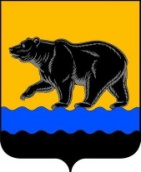 Администрация города НефтеюганскаКОМИТЕТ ФИЗИЧЕСКОЙ КУЛЬТУРЫ И СПОРТАРАСПОРЯЖЕНИЕг.НефтеюганскОб утверждении порядка определения нормативных затрат на выполнение муниципальных работ учреждениями, подведомственными комитету физической культуры и спорта администрации города Нефтеюганска     В соответствии с постановлением администрации города Нефтеюганска от 14.02.2018 года № 24-нп «О порядке формирования, финансового обеспечения  выполнения муниципального задания муниципальными учреждениями города Нефтеюганска и предоставления субсидий муниципальным бюджетным и автономным учреждениям города Нефтеюганска на финансовое обеспечение выполнения муниципального задания» (с изм. от 18.04.2019 №78-нп; от 24.03.2020 №40-нп; от 24.09.2020 № 148-нп):1.Утвердить порядок определения нормативных затрат на выполнение муниципальных работ учреждениями, подведомственными комитету физической культуры и спорта администрации города Нефтеюганска согласно приложению к распоряжению.   2.Настоящее распоряжение вступает в силу с 01.01.2021. 3.Контроль исполнения настоящего распоряжения оставляю за собой.Председатель комитета                                                                 И.Н.КрутькоПриложение 1к распоряжению Комитетаот 21.10.2020 №104-рПорядок определения нормативных затрат на выполнение муниципальных работ учреждениями, подведомственными комитету физической культуры и спорта администрации города Нефтеюганска  1.1.Настоящий порядок определяет нормативные затраты на выполнение муниципальных  работ  учреждениями, подведомственными комитету физической культуры и спорта администрации города Нефтеюганска  (далее – Порядок).1.2.Нормативные затраты на выполнение муниципальных работ определяются при расчете объема финансового обеспечения выполнения муниципального задания учреждениями, подведомственными комитету физической культуры и спорта администрации города Нефтеюганска    (далее - Учреждения, Комитет).1.3.Нормативные затраты на выполнение муниципальной работы рассчитываются на работу в целом или в случае установления в муниципальном задании показателей объема выполнения работы – на единицу объема работы. В нормативные затраты на выполнение работы включаются в том числе затраты на: а) оплату труда с начислениями на выплаты по оплате труда работников, непосредственно связанных с выполнением работы, в соответствии с трудовым законодательством и иными нормативными правовыми актами, содержащими нормы трудового права; б) приобретение материальных запасов, движимого имущества (основных средств и нематериальных активов) и особо ценного движимого имущества (основных средств и нематериальных активов), потребляемого (используемого) в процессе выполнения работы, с учетом срока полезного использования, а также затраты на его аренду;в) иные расходы, непосредственно связанные с выполнением работы; г) оплату коммунальных услуг; д) на содержание объектов недвижимого имущества, необходимого для выполнения муниципального задания, а также затраты на его аренду; е) содержание объектов особо ценного движимого имущества (основных средств и нематериальных активов) и движимого имущества, не отнесенного к особо ценному движимому имуществу (основных средств и нематериальных активов), необходимого для выполнения муниципального задания, а также затраты на аренду указанного имущества; ж) приобретение объектов особо ценного движимого имущества, необходимых для общехозяйственных нужд, с учетом срока их полезного использования, в размере не более начисленной годовой суммы амортизации по указанному имуществу. Решение о включении в нормативные затраты на выполнение работы, связанные с приобретением объектов особо ценного движимого имущества, принимает Комитет;з) затраты на приобретение услуг связи; и) затраты на приобретение транспортных услуг; к) затраты на оплату труда с начислениями на выплаты по оплате труда работников, непосредственно не связанных с выполнением работы, в соответствии с трудовым законодательством и иными нормативными правовыми актами, содержащими нормы трудового права; л) затраты на прочие общехозяйственные нужды.Затраты, связанные с приобретением основных средств, включаются в нормативные затраты на выполнение работы, исходя из размера (предельной суммы), устанавливаемого Комитетом.1.4.Затраты на аренду имущества, указанные в подпунктах «б», «д», «е» пункта 1.3 настоящего Порядка, учитываются в составе указанных затрат в случае, если имущество, необходимое для выполнения муниципального задания, не закреплено за Учреждением на праве оперативного управления.1.5.Нормативные затраты на оказание w-й работы рассчитываются по следующей формуле:Nw = (NОТ1 + NМЗ + NИР + NКУ + NСИ + NСЦИ + NПОЦДИ + NУС + + NТУ + NОТ2 + NОН) x Uw,где:Nw - нормативные затраты на выполнение w-й работы, включенной в  региональный перечень государственных (муниципальных) услуг и работ.NОТ1 - затраты на оплату труда с начислениями на выплаты по оплате труда работников, непосредственно связанных с выполнением работы, в соответствии с трудовым законодательством и иными нормативными правовыми актами, содержащими нормы трудового права;NМЗ – затраты на приобретение материальных запасов, движимого имущества (основных средств и нематериальных активов) и особо ценного движимого имущества (основных средств и нематериальных активов), потребляемого (используемого) в процессе выполнения работы, с учетом срока полезного использования, а также затраты на его аренду;NИР - иные расходы, непосредственно связанные с выполнением работы;NКУ - затраты на оплату коммунальных услуг;NСИ - затраты на содержание объектов недвижимого имущества, необходимого для выполнения муниципального задания, а также затраты на его аренду;NСОЦИ - затраты на содержание объектов особо ценного движимого имущества и имущества, необходимого для выполнения муниципального задания;NПОЦДИ - затраты на приобретение объектов особо ценного движимого имущества, необходимого для общехозяйственных нужд, с учетом срока их полезного использования, в размере не более начисленной годовой суммы амортизации по указанному имуществу;NУС - затраты на приобретение услуг связи;NТУ - затраты на приобретение транспортных услуг;NОТ2 - затраты на оплату труда с начислениями на выплаты по оплате труда работников, непосредственно не связанных с выполнением работы в соответствии с трудовым законодательством и иными нормативными правовыми актами, содержащими нормы трудового права;NОН - затраты на прочие общехозяйственные нужды.Uw - единица объема w-й работы, в случае установления ее в муниципальном задании.». 1.6.При определении нормативных затрат на выполнение работ применяются показатели материальных, технических и трудовых ресурсов, используемых для выполнения работ, установленные нормативными правовыми актами Российской Федерации, нормативными правовыми актами Ханты-Мансийского автономного округа - Югры, муниципального образования город Нефтеюганск, национальными (государственными) стандартами Российской Федерации, строительными нормами и правилами, санитарными нормами и правилами, стандартами, порядками и регламентами выполнения работ в установленной сфере. 1.7.Значения нормативных затрат на выполнение работ утверждаются Комитетом.21.10.2020№104-р